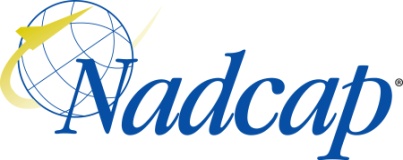 The Sealant Task Group covers the following processes:Notice 1:	All times are approximate and subject to change.  Please contact PRI for updated information.Notice 2:	At the beginning of each day, the meeting will start with Opening Comments consisting of: Call to Order, Verbal Quorum Check, Introductions (as needed), Routing of the Attendance List (as needed)Notice 3:	Please bring your agenda with you to the meeting. Copies will not be available on-site.Best Practices: 1) Start all meetings on time. 2) Follow the agenda. 3) No long-winded discussions Caution: Restricted Export Controlled (e.g. ITAR, EAR) material is prohibited from presentations.  It is the responsibility of the presenter to ensure that this material is not included.  Presentations should not contain proprietary information without the approval of the organization which owns the information.Any non-Nadcap agenda topics require approval by the Director, Nadcap Program and Aerospace Operations.RECORDING POLICY:Audio or video recording of Nadcap meetings is prohibited unless formal approval is received from all attendees and recorded in the minutes. Violators of this policy will be asked to stop recording. Failure to stop recording or repeated attempts to record may result in expulsion from the meeting and/or the Nadcap program.Tuesday, FEBRUARY 23, 20168:00 am – 9:00 amSupplier Orientation & Tutorial – An introduction and overview of the Nadcap programWednesday, FEBRUARY 24, 20169:00 am1.0	Opening Comments (daily)9:25 am2.0	Review Membership Status9:45 am3.0	Sealant Task Group RAIL10:05 pm4.0	Staff Report10:30 am5.0	SSC Report11:00 am6.0	Status of Assembly Task Group11:30 am7.0	AC7129 Move Forward Plan12:00 pm8.0	AC7129 Auditor Interview and Training12:30 pm9.0	OP 1114 Appendix SLT1:00 pm – 2:00 pmLunch Break2:05 pm10.0	Future Changes to AC7200/1 and AC72023:30 am11.0	Auditor Handbook Review4:45 pmADJOURNMENT5:00 pm – 7:00 pmNMC Planning & Ops Meeting – Task Group Chairs & Staff Engineers are required to attend.Thursday, FEBRUARY 25, 20169:00 am – 11:00 amNadcap Management Council Meeting – All members are encouraged to attend this informative and important meeting.11:15 am1.0	Opening Comments11:30 am12.0	Audit Failure Criteria12:00 pm13.0	2016 Auditor Conference1:00 pm – 2:00 pmLunch Break2:00 pm14.0	Sealant Surveillance2:45pm15.0	OP 1117 Auditor Consistency3:15 pm16.0	Sealant Task Group Initiatives3:35 pm17.0	New Business3:50 pm18.0	Meeting Close Out4:00 pm – 4:15 pm15 Minute Break4:15 pm1.0	Opening Comments (daily)4:30 pm19.0	AUDITORS4:45 pm20.0	AUDITS5:00 pm21.0	REVIEW DELEGATION STATUS5:10 pm22.0	SEALANT SURVEILLANCE5:30 pm23.0	CLOSED MEETING ISSUES5:45 pm24.0	MEETING CLOSE OUT6:00 pmADJOURNMENTTuesday, FEBRUARY 23, 2016(quorum must be verbally established DAILY at the beginning of each meeting)Wednesday, FEBRUARY 24, 2016(quorum must be verbally established DAILY at the beginning of each meeting)Thursday, FEBRUARY 25, 2016(quorum must be verbally established DAILY at the beginning of each meeting)AC7200/1 Sealant ManufacturersAC7202 Sealant Value Added DistributorsAC7129 Sealing of Aerospace Assemblies and Components8:00 am – 9:00 amSupplier Orientation & Tutorial – An introduction and overview of the Nadcap program9:00 amOPENOpening Comments (daily)Call to Order/Verbal Quorum CheckIntroductionsSafety Information:Review Fire Exits in Meeting RoomInform PRI Staff person of any emergenciesReview Code of Ethics (Ref: Attendees’ Guide) and Meeting ConductPresent the Antitrust Video (only @ the first open and first closed meeting of the week for each Task Group)K. DeFrancoK. Purnell9:25 amOPENReview Membership StatusReview Voting MembershipReview Voting Membership Meeting Attendance and Voting ParticipationK. DeFrancoK. Purnell9:45 amOPENSealant Task Group RAILReview of the SLT Task Group Rolling Action Item ListK. DeFrancoK. Purnell10:05 pmOPENStaff ReportAuditor StatusTask Group MetricsMost Common NCR’sNon-Sustaining NCR’sLatest ChangesFuture Nadcap Meeting Dates and LocationsStaff Engineer DelegationK. Purnell10:30 amOPENSSC ReportImportant Updates of the Supplier Support CommitteeK. Purnell11:00 amOPENStatus of Assembly Task GroupUpdate on Activities of Assembly Task GroupK. Purnell11:30 amOPENAC7129 Move Forward PlanMandatesDevelop Presentation for Subscriber mandatesK. DeFrancoK. Purnell12:00 pmOPENAC7129 Auditor Interview and TrainingDiscuss Potential Audit CandidatesTraining MaterialsK. DeFrancoK. Purnell12:30 pmOPENOP 1114 Appendix SLTLatest ChangesK. DeFrancoK. Purnell1:00 pm – 2:00 pmLunch Break2:05 pmFuture Changes to AC7200/1 and AC7202Review Suggested ChangesJob Tracker PlanningK. DeFrancoK. Purnell3:30 amAuditor Handbook ReviewReview Auditor Handbook ChangesK. DeFrancoK. Purnell4:45 pmADJOURNMENT5:00 pm – 7:00 pmNMC Planning & Ops Meeting – Task Group Chairs & Staff Engineers are required to attend.9:00 am – 11:00 amNadcap Management Council Meeting – All members are encouraged to attend this informative and important meeting.Nadcap Management Council Meeting – All members are encouraged to attend this informative and important meeting.Nadcap Management Council Meeting – All members are encouraged to attend this informative and important meeting.11:15 amOPENOpening CommentsCall to Order/Verbal Quorum CheckIntroductionsK. DeFrancoK. Purnell11:30 amOPENAudit Failure CriteriaReview Audit Failure Criteria, Single Year Data Compared to Multiple Years of DataEstablish SLT Task Group Failure Criteria for 2015K. Purnell12:00 pmOPEN2016 Auditor ConferenceTopics for the October 2016 Auditor ConferencePresentersK. DeFrancoK. Purnell1:00 pm – 2:00 pmLunch Break2:00 pmOpenSealant SurveillanceReview Charts / Open DiscussionK. DeFrancoK. Purnell2:45pmOpenOP 1117 Auditor ConsistencyReview ProgressK. Purnell3:15 pmOpenSealant Task Group InitiativesReview and Update SLT Task Group PrioritiesK. DeFrancoK. Purnell3:35 pmOpenNew BusinessTime Set Aside to Address and New Topics or ConcernsK. DeFrancoK. Purnell3:50 pmOpenMeeting Close OutReview of Action Items Assigned During the MeetingSet Next Meeting Agenda TopicsK. DeFrancoK. Purnell4:00 pm – 4:15 pm15 Minute Break4:15 pmCLOSEDOpening Comments (daily)Call to Order/Verbal Quorum CheckVerify only Subscriber Members are in attendanceIntroductionsSafety Information:Review Fire Exits in Meeting RoomInform PRI Staff person of any emergenciesReview Code of Ethics (Ref: Attendees’ Guide) and Meeting ConductPresent the Antitrust Video (only @ the first open and first closed meeting of the week for each Task Group)K. DeFrancoK. Purnell4:30 pmCLOSEDAUDITORSData Analysis Review – Overall Auditor PerformanceOP 1117 Auditor ConsistencyK. Purnell4:45 pmCLOSEDAUDITSReview Scheduled and Conducted AuditsDiscuss Problem AuditsAudit GamingK. DeFrancoK. Purnell5:00 pmCLOSEDREVIEW DELEGATION STATUSReview the Current Delegation Oversight and Concurrence of Staff EngineerK. Purnell5:10 pmCLOSEDSEALANT SURVEILLANCEReview ChartsOpen DiscussionK. DeFrancoK. Purnell 5:30 pmCLOSEDCLOSED MEETING ISSUESDiscussion of Topics that Require ConfidentialityK. DeFrancoK. Purnell 5:45 pmCLOSEDMEETING CLOSE OUTReview of Action Items Assigned During the MeetingSet Next Meeting Agenda TopicsK. DeFrancoK. Purnell 6:00 pmCLOSEDADJOURNMENT